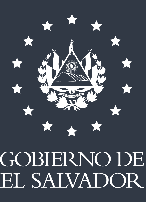 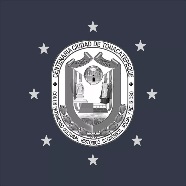 ALCALDIA MUNICIPAL DE TONACATEPEQUEUNIDAD DE ACCESO A LA INFORMACIÓN PÚBLICA (UAIP)TELÉFONO: 23258214                uaip.toncatepeque@gmail.com	■ INFORME TRÁMITE DE SOLICITUDES DE INFORMACIÓN AÑO2021 ITEMSOLICITUD DE INFORMACIÓN (SI) #FECHA DE RECEPCIÓN DE LA (SI)DATOS DE LA/EL SOLICITANTEDATOS DE LA/EL SOLICITANTEDATOS DE LA/EL SOLICITANTEDATOS DE LA/EL SOLICITANTETIPO DE INFORMACIÓNPÚBLICA SOLICITADATIPO DE INFORMACIÓNPÚBLICA SOLICITADAFECHA DE REMISIÓN DE LA INFORMACIÓNTIEMPO DE RESPUESTAITEMSOLICITUD DE INFORMACIÓN (SI) #FECHA DE RECEPCIÓN DE LA (SI) SEXO SEXOMEDIO DE NOTIFICACIÓNMEDIO DE NOTIFICACIÓNTIPO DE INFORMACIÓNPÚBLICA SOLICITADATIPO DE INFORMACIÓNPÚBLICA SOLICITADAFECHA DE REMISIÓN DE LA INFORMACIÓNTIEMPO DE RESPUESTAITEMSOLICITUD DE INFORMACIÓN (SI) #FECHA DE RECEPCIÓN DE LA (SI)MUJERHOMBREe-mailFísicaOFICIOSANO OFICIOSAFECHA DE REMISIÓN DE LA INFORMACIÓNTIEMPO DE RESPUESTA001UAIP202105 ENERO 2021XXX15 ENERO 20219 DIAS002UAIP202107 ENERO 2021XXX15 ENERO 20217 DIAS003UAIP202126 ENERO 2021XXX29 ENERO 20214 DIAS004UAIP202126 ENERO 2021XXXNO SE RECIBIO RESPUESTA DE UNIDAD DE  RECURSOS HUMANOS , SOLO DE INFORMATICA Y SECRETARIA MUNICIPAL005UAIP202126 ENERO 2021xxxx03 FEBRERO20217 DIAS006UAIP202126 ENERO 2021xxxNO SE RECIBIO RESPUESTA DE CEMENTERIOS007UAIP2021       03FEBRERO2021XXXSOLICITUD INCOMPLETA008UAIP2021       03FEBRERO202117 ENERO 2021            11 DIAS009UAIP2021       04FEBRERO2021XXX	4 MARZO 2021 PLAZO EXTENDIDO POR CONSTAR DE INFORMACIONN COMPRENDIDA ENTRE EL AÑO 2012 AL AÑO 2020010UAIP202122 FEBRERO 2021XX2 DE MARZO 20217 DIAS011UAIP20212 DE MARZO 2021XXX16 DE MARZ0 202110 DIAS012UAIP20218 DE MARZO 2021XXX16 DE MARZ0 20217 DIAS             013UAIP2021             013UAIP202111 DE MARZO 2021XXX17DE MARZ0 2021                4 DIAS             014UAIP2021             014UAIP202117 DE MARZO2021XXX6 DE ABRIL 2021               10 DIAS            015UAIP2021            015UAIP202124 DE MARZO 2021 XXSIN RESPUESTA AUN            016UAIP2021            016UAIP2021  08 DE ABRIL 2021XXX15 ABRIL 20216 DIAS            017UAIP2021            017UAIP202116 DE ABRIL 2021XXX16 DE ABRIL 2021          MISMO DIA            018UAIP2021            018UAIP202124 DE ABRIL 2021XXX29  DE ABRIL 20214 DIAS            019UAIP2021            019UAIP202116 DE MAYO 2021XXX25 de MAYO DEL 20214 DIAS            020UAIP2021            020UAIP202118 DE MAYO 2021XXX25 DE JUNIO DEL 20216 DIAS            021UAIP2021            021UAIP202120 DE MAYO 2021XXX21 DE MAYO 20211 DIA            022UAIP2021            022UAIP202125 DE MAYO 2021XXX3 DE JUNIO DE 20216 DIAS            023UAIP2021            023UAIP202131 DE MAYO 2021xxx8 DE JUNIO DE 202111 DIAS           024UAIP2021           024UAIP20218 DE JUNIO DE 2021XXXSIN RESPUESTA AUN            025UAIP2021            025UAIP20219 DE JUNIO DE 2021XXX15 ABRIL 20216 DIAS            026UAIP2021            026UAIP202110 DE JUNIO DE 2021XXX24 DE JUNIO 202111 DIAS            027UAIP2021            027UAIP202125 DE JUNIO DE 2021XXXSIN RESPUESTA AUN        028UAIP2021        028UAIP20215 DE JULIO 2021xxx20 DE JULIO 202112DIAS        029UAIP2021        029UAIP20215 DE JULIO 2021xxx12 DE JULIO 20216DIAS      030UAIP2021      030UAIP20215 DE JULIO 2021xxx20 DE JULIO 202112DIAS     031UAIP2021     031UAIP20215 DE JULIO 2021xxx14 DE JULIO 20216DIAS     032UAIP2021     032UAIP20216 DE JULIO 2021xxx8 DE JULIO 20213DIAS     033UAIP2021     033UAIP20216 DE JULIO 2021xxx14DE JULIO 20217DIAS 034UAIP2021 034UAIP202112 DE JULIO 2021      xxx14 DE JULIO 20213DIAS035UAIP2021035UAIP202113 DE JULIO 2021        xxx21 DE JULIO 20217DIAS036UAIP2021036UAIP202120DE JULIO 2021        xxx26 DE JULIO 20216DIAS037 UAIP2021037 UAIP202120DEJULIO2021        xxx21DEJULIO20211DIA038 UAIP2021038 UAIP202120DEJULIO2021        xxxSIN RESPUESTA AUN039 UAIP2021039 UAIP202126 DE JULIO2021        xxxSIN RESPUESTA AUN040 UAIP2021040 UAIP202129DE JULIO2021      xxx11AGOSTO20214DIAS041 UAIP2021041 UAIP20219DE AGOSTO2021        xxxSIN RESPUESTA AUN042UAIP2021042UAIP202123 AGOSTO21Xxx1 SEPTIEMBRE 217DIAS043UAIP2021043UAIP202123 AGOSTO21XXX24 AFOSTO20211DIA044UAIP2021044UAIP202108SEPTIEMBREXXX15DICIEMBRE2021045UAIP2021045UAIP202127SEPTIEMGBRE21XXXSIN RESPUESTA A LAFECHA1 DIA046UAIP2021046UAIP202121SEPTIEMBRE 2021XXX22SEPTIEMBRE2021047UAIP2021047UAIP202121SEPTIEMBRE 2021XXX22SEPTIEMBRE2021048UAIP2021048UAIP202123SEPTIEMBRE2021XXX24SEPTIE3MBRE2021049UAIP2021049UAIP202128SEPTIEMBRE2021XXX29DESEP2021050UAIP2021050UAIP202118OCTUBRE2021XX25 OCTUBRE2021051UAIP2021051UAIP202118OCTUBRE2021XX052UAIP2021052UAIP202119OCTUBRE2021XX23NOV2021053UAIP2021053UAIP202110NOV2021XXX